JOE BLOGGSJOB TITLELorem ipsum dolor sit amet, consectetur adipiscing elit. Mauris ultricies ex non arcu ultricies, eu varius lacus gravida. Donec elementum, magna quis vestibulum euismod, neque ligula iaculis arcu, ac elementum erat elit.© CVTemplateMaster.comThis CV template may be used for personal use ONLY. Please see our terms of use. For questions, contact us: contact@cvtemplatemaster.com The images and fonts used in this file are used under licence and must not be reproduced, except in connection with the use of this CV template for your own personal use.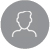 www.cvtemplatemaster.comTel: 01234 5678901234 The StreetLondon N1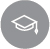 Course titleDescriptionDatesCourse titleDescriptionDates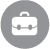 Job titleDescriptionsDatesJob titleDescriptionsDatesJob titleDescriptionsDates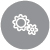 Skill and competencySkill and competencySkill and competency